中铁十局集团2019届毕业生招聘公告一、企业简介中铁十局集团有限公司为世界双500强企业--中国中铁股份有限公司的骨干成员单位，是以工程施工总承包为主的跨行业跨国经营的特大型企业集团。集团公司拥有铁路工程施工总承包、建筑工程施工总承包、市政公用工程施工总承包、公路工程施工总承包等六项特级资质和六项甲级工程设计资质，是中国中铁股份公司唯一一家拥有“六特六甲”的企业。拥有多项施工总承包及专业承包一级资质，测绘甲级、勘察乙级资质，拥有对外承包工程资格和对外援助成套项目A级资质。公司注册资本金人民币38亿元，资产总额350亿元，下设17个子分公司，年施工能力600亿元以上。公司现有员工15000余人，共有各类专业人员10100余人，其中拥有高中级及以上专业技术职务人员4500人，一级建造师700余人。 多年来，公司在铁路、公路、市政、房建施工和房地产开发等诸多领域取得了辉煌业绩。先后参与、承建了铁路干线、支线6800多公里，参与建成高速公路总长2000多公里，参建各类大桥、特大桥1000多座。参建了北京、广州、西安、济南、合肥、昆明、大连、青岛、苏州等20多个城市的地铁和轻轨交通项目。中铁十局承建的工程项目先后荣获“中国建筑工程鲁班奖”、“中国土木工程詹天佑大奖”、“国家优质工程奖”等国家级优质工程奖23项，山东省“泰山杯”等省部级优质工程奖109项。获得国家级工法12项，省部级工法135项，专利授权297项。先后被授予“全国优秀施工企业”、“全国优秀诚信企业”、“全国文明单位”、“全国精神文明建设工作先进单位”、“全国企业文化优秀成果奖”等多项荣誉称号。二、招聘要求1.全日制本科及以上学历2019届高校毕业生；2.有较高的政治素质和良好的团队精神；3.在校学习成绩良好，专业知识扎实；4.毕业后须获得毕业证、学位证；5.身体健康，工作适应能力强，心理素质好；6.组织观念强、服从分配，根据工作需要能够到异地工作；7.中共党员、担任班级、学校学生会工作或在某方面有特长的毕业生可优先考虑  三、招聘专业     中铁十局集团2019年引进的主要专业：土木工程（铁道工程、建筑工程、桥梁与道路工程、地下工程、岩土工程、城市轨道交通）水利水电工程、建筑学、工业与民用建筑、工程测量、测绘工程、工程力学、工程管理、无机非金属、材料科学与工程、安全工程、机械设计制造及其自动化、给排水、铁道信号、铁道电气化、电气工程及自动化、物流管理、财务管理、会计、人力资源管理。四、其他    所属公司分布在主要分布在济南、天津、合肥、郑州、西安、南京、广州、青岛等经济发达的省会城市或计划单列市（详细见附表）。   入职后签订正规劳动合同，毕业生第一年为见习期，岗薪+绩效奖励+各类补贴！公司提供“五险二金”！除按照规定足额交纳五险一金之外，单独提供“企业年金”！同时，除正常的医疗保险之外，额外提供“大病医疗补助”！      集团公司联系地址：济南市高新区舜泰广场7号楼
　　电    话：0531-82461090   0531-82461098  
　　邮    箱：jgk21955@126.com 联系人：（集团公司）王老师：13791063823        （第三建设公司）马老师：18856038315中铁十局招聘二维码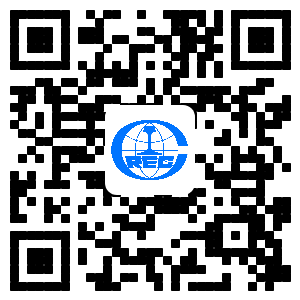 附件：《主要子分公司分布情况》附：主要子分公司分布情况1.中铁十局集团第一工程有限公司  （地址：山东省济南市）2.中铁十局集团第二工程有限公司  （地址：河南省郑州市）3.中铁十局集团第三建设有限公司  （地址：安徽省合肥市）4.中铁十局集团第四工程有限公司  （地址：江苏省南京市）5.中铁十局集团第五工程有限公司  （地址：江苏省苏州市）6.中铁十局集团第八工程有限公司  （地址：天津市西青区）7.中铁十局集团西北工程有限公司  （地址：陕西省西安市）8.中铁十局集团青岛工程有限公司  （地址：山东省青岛市）9.中铁十局集团建筑工程有限公司  （地址：山东省济南市）10.中铁十局集团电务工程有限公司 （地址：山东省济南市）11.中铁十局集团物资工贸有限公司 （地址：山东省济南市）12.中铁十局集团投资开发有限公司 （地址：山东省济南市）13.中铁十局集团第三工程有限公司 （地址：福建省厦门市）14.中铁十局集团城轨交通有限公司 （地址：广东省广州市）15.中铁十局集团海外工程分公司   （地址：山东省济南市）16.中铁十局集团委内瑞拉分公司   （地址：山东省济南市）17.中铁十局集团济南勘察设计院   （地址：山东省济南市）